A worldwide shortage of qualified nurses1,2 endangers healthcare3. Prolonged nurse shortages and high turnover increase nurse workload and place undue pressure on existing staff4. In 2025 125.000 extra nurses will be needed within Dutch healthcare5. Causes of nurses leaving are increasing complexity of healthcare due to the ageing population, insufficient numbers of nursing students, poor work environments and the physical and mental stress of the job1. In a situation where more nurses leave, rather than enter the profession, a nursing shortage arises6. 
 	Intention to leave is significantly associated with job satisfaction, work environment, quality, safety, staffing and tasks1. Another influencing aspect is the opportunity for career advancement (professional development and learning potential) for nurses1, since experiencing career opportunities was shown to be a significant predictor of job satisfaction in various studies7. First, a cross-sectional study among 1538 registered nurses (RN’s) in New York showed that promotional opportunities and career orientation proved significant determining factors for job satisfaction8. Likewise, a cross-sectional study among 87 nurses from Washington showed the intent to leave and lack of job satisfaction appeared to be driven mainly by lack of opportunities for career growth and development, lack of extra remuneration for nurses who acquire additional degrees and certification, and lack of extra help during periods of high acuity3. 	Above, the career opportunities are described as an element focusing and influencing nurses’ retentions. Within the context of this study, the Netherlands, the Dutch government developed an action plan focusing on nursing student too9,10. Sufficient internships and inspiring education should increase the number of students to address the nursing shortage in the end9,10. Learning departments were developed based on factors for successful internship and best practice examples11. Calibris stated that learning departments are successful10. Pupils, supervisors and patients were enthusiastic and optimistic about the quality of these internships10. An University Medical Center (UMC) in the Netherlands designed their ‘best practice example’ learning department11. This learning department is mainly characterized by their manner of guidance, as one nursing supervisor who coaches at least two students during a shift11.  	Learning departments have a variety of nurses (e.g. senior nurses, in Dutch regieverpleegkundige), nursing students (e.g. with various education levels and years of experience)11 and practical trainers. Practical trainers have a nursing background and are a contact point for students, they help students but not coach in direct patient care.
 	Currently, evaluation and a format description for this specific set-up are developed to anticipate on future-proof nursing care in a healthy learning and working environment12. Specifically, the aim of the format description is transferability of a best practice example12. The current study is part of a bigger research project investigating work environment and job satisfaction. 
 	Thus, improving career perspective is essential because high job satisfaction is associated with high-quality patientcare1. It potentially improves patients' perceptions of care quality and ensures an adequate nursing workforce7. Moreover, lifelong learning is increasingly seen as a precondition for sustainable employability13,14. Focusing on students is just as important because 10% of recent graduated nurses leave the profession within one year15. Therefore it is essential to ensure sufficient attractive internships and focus on retention of recent graduates.
 	The current study explores the experienced career perspectives as part of a positive work environment within learning departments. In particular, we focus on career opportunities, because this is associated with quality and safety of patient care and intention to leave1,7,16. The  relationships and predictors of career opportunities contribute to a more comprehensive understanding, which in turn may support the development of effective strategies to address the nursing shortage and increase patient care quality17.AimThe current study aimed to investigate how RN’s and nursing students working in learning departments experience the requirements for career opportunities.MethodsDesign. The study was generic qualitative in approach and descriptive in design to understand experiences from RN’s and student nurses’ point of view. Due to the explorative nature of the study aim, the choice for qualitative was appropriate18. A qualitative design is well-suited to explore participants’ experiences and offers the opportunity for participants to describe career perspectives and express their views in their own words18.Population. The population consisted of nursing students and RN’s in three learning departments of one UMC in the Netherlands. The specialisms of the wards were cardiothoracic surgery, lung disease and rehabilitation. Participants were eligible when they were: (a)a RN working as supervisor in a learning department; (b)a student with experience in a learning department; (c)spoke Dutch. To encounter rich information the sampling strategy was purposive19. Participants were selected with a maximum variation on (a)years of work experience; (b)age20–24; (c)gender20,22 (d)hours work per week21,22; (e)wards with different healthcare specialism20; (f)school institutes22; and (g)educational levels20–24 because these factors are associated with career opportunities20–24. Maximum variation was applied to get access to perspectives from different nursing students and RN’s19, and enhance the credibility of the data25. 	Current study focused on valuable and high-quality data to achieve data saturation. The aim was to recruit a minimum of twelve participants, since reaching saturation with this sample size seemed feasible26. Students had to have completed their internship in a learning department in order to provide rich data. Additionally, students who interned more than two years ago and RN’s who worked in learning departments more than two years ago were not approached to avoid recall bias. Ten intermediate vocational education students, eighteen bachelor students and three nursing teams (approximately 120 nurses) were approached. Reasons for declining participation are unknown.Procedures. Students’ contact details were collected from the internship office. Information, informed consent and an invitation to participate were sent by email. Two reminders were sent. 
 	RN’s were recruited via the project leader of the learning departments and practical trainers. Additionally, the researcher visited two wards to introduce herself, provide study information and distribute posters. Due to a COVID-19 breakout on one ward introductory appointments were cancelled.  	Recruitment took place from December 2020 till March 2021. Videocalls were scheduled at the time most convenient for participants. The researcher was accessible by email for questions and comments. A pilot interview was conducted to practice and test the interview guide, hereafter the sequence of questions was adjusted. This interview was included to the analysis, as no substantive adaptions were made. Piloting the interview guide resulted in getting more used to the data and become more confident19. 	Additionally, the first author is a nurse with intrinsic motivations in the topic of the current study due to her own experiences and career choices. Being recognizable to participants can offers rapport and familiarity, but can also lead to colored perspectives. The first author was aware of this and interviewed with an open, curious view. Furthermore, during interviews the second author was present. She was a good sparring partner to discuss interpretations since she specializes in educational science.Data collection. Semi-structured interviews were conducted between March and April 2021 by the first and second author. Due to COVID-19, interviews took place through videocalls (Microsoft Teams). Videocalls seems a proper alternative since differences in quality are sufficiently modest compared to face-to face interviews27–31. Participants called in from home or work. An interview guide was used to ensure similar types of data from all informants was collected19. Themes covered the following areas: self-efficacy32–34,39, skills and competences20,35, match personal goals36,39, job satisfaction1,39, work environment1,37, intention to leave the hospital and the profession38, mentoring34,35,39,37, and funding and release time33. Data analysis. Inductive qualitative analysis based on ‘The Data Analysis Spiral’18,26 was used. Using Atlas.ti 8.4.25.0 (Scientific Software Development GmbH, Germany) transcripts were separated in meaningful segments related to the eight themes and labeled with codes. Transcripts were coded independently by the second author and an external researcher, thereafter labels were discussed to reach consensus. Provisional outcomes were discussed within the research group, assumptions were formulated and the interview guide was amended. After open coding, fragments and codes were merged into sub categories and five main categories. 	A back-and-forth movement between interviewing and analyzing was conducted to compare new insights and test insights in new rounds of data collection19,40. Expectations and interim hypothesis were checked during interviews and the attainment of saturation could be made unadulterated19,40. Additionally, theoretical sensitivity was reached by having knowledge about the subject and being aware of important concepts or issues that arose from the data19. 
 	An audit trial and memos were used to write down and link thoughts and methodological choices18. After analyzes member checking was performed. Results were sent to students and RN’s by e-mail. Written feedback was asked from participants to confirm assumptions.
Ethics. Participation was voluntary and participants could decide to withdraw at any time. Informed consent was signed digital (two copies). 	The study was conducted according to the principles of the Declaration of Helsinki (latest version WMA General Assembly 2013) and in accordance with the Medical Research Involving Human Subject Act (WMO)41. A non-WMO statement was requested from the Medical Ethics Research Committee of the UMC Groningen for the entire project (File number: 202000768). Additionally, the study was conducted according to the principles of General Data Protection Regulation(AVG)42.ResultsParticipants. Participants are shown in table 1. Six nursing students and seven RN’s were interviewed. For unknown reasons, one student dropped out and seven did not respond. Students’ mean age was 22,2 years (20-24), and RN’s mean age was 39,7 years (23-62). Within the sample, variation was achieved on education levels, ward specialism and years of work experiences. Interviews lasted between 47 and 61 minutes (mean 54 minutes) and were recorded and transcribed verbatim. Five main themes were generated for both nurses and students; (1) personal goals; (2) skills and self-efficacy; (3) mentoring; (4) job satisfaction; and (5) career perspectives. Within the five main themes, subcategories were developed from 198 codes related to career opportunities (Figure 1&2). Saturation was achieved after 13 interviews, since new codes were no longer needed and formulated assumptions were confirmed. Although, this study was not aiming investigating differences between students and nurses, they emerged from analysis. Therefore, main themes will be further explored first for students and secondly for nurses in the following sections. Students 
 	Personal goalsAll students mentioned a learning goal-oriented environment when describing learning departments, since personal goals were considered and ample space was given. At the start of each shift, students make their learning goals for the shift known to their supervisors and fellow students. Reflection on learning goals generally takes places at the end of the shift. All students indicated this structure gives them insight into their own progress.‘You’re very consciously working every day, you think about what will become my learning goal today, because you’ve to indicate what you want to learn that day. I think on a regular department you don’t do that so much, you think today I’ll just take care of patients and see what happens’ – Bachelor student	Skills and self-efficacyMany students indicated learning departments contributed to becoming more skilled in working independently and collaborating with fellow students. Being more competent in arguing care, assertiveness and leadership were also skills that students perceived as contributing to the career. All students felt learning departments contributed to gaining confidence in their competence.‘I feel that I learned a lot, this gives you more self-confidence’                                                 – Bachelor student‘I found the buddy system, where you work with a felow student, a very positive part of the learning department. You learn how to work with your colleagues, similar to how you’ll do it later, discussing together and getting responsibility before going to your supervisor. You try to solve the problem instead of asking for help right away’ – Vocational education student	 Mentoring Several students experienced support of fellow students, supervisors and practical trainers. Coaching was experienced as involved, safe, trusted, open and honest. Some students described their mentoring as encouraging and stimulating which was stressful on the one hand, but provides a high learning return on the other hand. Mentoring was directed at becoming proficient in professional aspects, by observing, discussing the work, practicing, getting explanations and having actions checked/tested. A fixed training structure on the learning departments exists, which is similar for every student and was therefore perceived as not very personal but also as offering convenience and handles. According to students, career guidance was minimal. A few students indicated nurse supervisors were a role model or source of information. However, students also reported barely any conversations about career opportunities occurred. For example, some students said they were asked about future steps by supervisors but this was not a major subject within their interactions. Various students spoke of learning from fellow students by sharing knowledge and experiences. Students talking about career opportunities occasionally happed. As such, mentoring was mainly targeted on becoming competent in professional aspects, rather than focused on career counseling. Most students experienced mentoring positively which could influence the willingness to stay in the profession and hospital.‘I don’t feel we worked on my career options in the way of talking about you can do that or what do you want after this’– Bachelor student 	Job satisfactionMost of the students experienced a welcoming environment. Collaboration in the learning department meant students challenge each other with questions and kept each other sharp. A reported downside of the high number of students on learning departments was that when patients arrived with interesting or complex care needs students had to share or ‘fight for’ the learning opportunities. Central to much of the students’ interviews was job satisfaction, resulting in them wanting to do this work later. They were happy with the internship placement. 	 Career perspective Students felt learning departments provided insight in future intentions. All students stated working on learning departments resulted in a realistic idea of working as a nurse. Additionally, seeing different wards and specialisms could be helpful. Career opportunities are broad, but not always clear for students. Taking new career steps is especially relevant for students as for many, applying for jobs would be a logical next step after their (upcoming) graduation.  Nurses   	Personal goalsNurses experienced learning departments as fitting their personal goals for the moment. Some nurses reported to expect to reach the developmental ceiling on learning departments after some time and were thinking about future-goals on other wards. Overall, learning departments are mostly set-up for educating student nurses. As such, students’ developmental goals play a bigger role on learning departments.  	Skills and self-efficacyNurses described learning to coach and learning to give and receive feedback as contributing elements to their further career. Various nurses reported mentoring students contributed to their competence in arguing care. A few nurses experienced having less grip on patientcare because students provided this care. However, a majority of the nurses indicates that student questions ensures critical attitudes, a sharp eye and awareness of their actions. ‘They really just ask you why are you doing it like that and then you think, well, why? Then, you start thinking because, if you’ve been working for a long time you sometimes just act automatically, but they prevent you from that, because they keep you sharp’ – Inservice educated nurse 	MentoringNurses explained career counseling was mainly organized during annual appraisals with senior nurses and/or head nurses. Counseling was experienced differently per ward. Some nurses experienced commitment and initiative from both sides (nurses and senior nurses/head nurses), others experienced the initiative had to come from themselves. Likewise, trust, safety and involvement within the team was experienced differently. Several nurses reported being satisfied, others described missing appreciation and support. Future plans and purposes are a part of their evaluation. When more or other opportunities were desirable, there was room for nurses to indicate this themselves. ‘The head nurse plans the annual appraisal, so you don’t have to think about that yourself. But if you want to have another conversation about your own development, that you’ve certain ideas about what I’d like to do that or that training,  you can always discuss that with her. She’s always open to that’ – Inservice educated nurse 	Job satisfactionFor many nurses the challenging nature of the work and their colleagues were arguments to stay. Patient category was central for experiencing challenge in work and career perspective on the ward. Sharing knowledge and experiences with students resulted in satisfaction. Likewise, for some nurses, affinity with mentoring students was influential on their job satisfaction and staying in learning departments. Most nurses said they liked students’ fresh perspective. The ability to alternate between coaching students and direct patientcare appears relevant. Otherwise, less pleasure in work was indicated due to less patient contact. For nurses with physical complaints career perspectives can increase. The further the students’ internships progressed, the lower the physical workload seemed for nurses. Some nurses do not experience a reduction in workload, partly due to psychological burden of coordinating care and assessing school assignments.I’d like to keep alternating between shifts per week on the learning department and not, so that you also continue to develop yourself – Vocational educated nurse 	Career perspectiveNurses’ insight in opportunities varied. Insight is obtained by seeing other wards and specialisms, due to own efforts, conversations with colleagues and the hospital website. Career opportunities are felt in courses and training, which the organization facilitated on the one hand, but were expressed as nurses own responsibility on the other hand. Specific career opportunities related to learning departments are supervisor and practical trainer courses/positions. Other career opportunities are mostly associated with patient care, e.g. transplant nurse courses or nurse practitioner masters. ‘There’re many opportunities, on the ward patient care is complex and dynamic, so you can grow a lot there. Every year in your annual appraisal you are asked if you want to do something else, or go to a different department, which is very positive. If you’re assertive and you indicate that you need more challenge or are looking for something else, then you can get quite far with that’ – Vocational educated nurse
DiscussionTo our knowledge, this is the first qualitative study conducting interviews among students and nurses of learning departments to explore their experienced career perspectives. Thirteen interviews provided in-depth insights within various themes.  	First, one of the findings was that students indicated that learning departments contributed positively to becoming more skilled in working independently and collaborating with fellow students. This resulted in students feeling well prepared for the future. Feeling confident about the future was reported and explained by previously literture15,43–47. A dissonance between expectations and reality was described by students resulting in a desire to leave the profession15,43,45. Further studies showed preparedness as satisfying44,46. A possible explanation of these comparable outcomes might be the supervision which is part of all the context in which these studies took place(collaborative learning)44,46. Every nurse coaches two students, as the buddy-system within current study. Some studies described the preparedness phenomenon as positive and a reason to stay in the profession44,46, other studies described the lack of the preparedness as a reason to leave the profession15,43,45. As such, this compares and confirms the concept in a positive and negative sense.  	Secondly, a lack of clear career opportunities was another result. While students mentioned realistic future representations and broad career opportunities, it was not always clear for students what next steps needed to be taken. Missing clear information about career prospects were reported earlier43, which reinforces the current results.  	Moreover, for nurses in learning departments, experiencing career opportunities seems not directly dependent on working on learning departments. Namely, present study suggest nice colleagues were arguments for nurses to not leave the ward. The importance of supportive and empathetic relationships with colleagues appeared in various studies15,47,48, and therefore the need of relatedness aligns with current study.  	Finally, findings of the current study also support the significant positive correlation between willingness to stay and clinical stress49, because the challenging demanding nature of the work and patient category were experienced by nurses as leading for experiencing challenge in work and career perspective on the ward. Additionally, the need for dynamics of nursing was previously stated as a factor affecting the career development of nurses50.Strengths and limitations. To strengthen the credibility, interviews were recorded and a software and audit trail were used to increase dependability, transparency and report memo’s, methodological choices, theoretical insights and personal thoughts51. At the same time, it supported the personal reflections of the researcher. Moreover, the included heterogeneous group provided rich data from different perspectives. The achieved maximum variation will contribute to transferability51. Because a heterogeneous group was included there was room for various perspectives, improving intersubjectivity51. Intersubjectivity agreement was also improved by the independently coded transcripts by the first author, the second author and an external author51. Consensus was reached after discussion within the research team. Lastly, constant comparison was used, assumptions were formulated and member checking was conducted to optimize confirmability51.  	Some limitations need to be considered. Career perspective and opportunities are broad notions which have multiple interpretations. This can mean different participants referred to different notions when answering the interview questions. However, care was paid to this potential limitation by asking participants about their definition of career perspective during interviews. Second, career opportunities for students seem more logical after graduating, moreover the worldwide shortage of nursing could influence the experiences of opportunities. This can lead to students experiencing more career opportunities and focusing more on their next career steps. However, during interviews the researcher focused on contributions of learning departments to find relevant data to answer the research question. Further, most of the students were part of special hospital learning pathways aiming at interconnection, whereby a job was virtually guaranteed. Finally, including more men could have strengthened the study, although our sample represents the daily practice as nursing is a female-dominated occupation. Bachelor students were overrepresented, so possible education variation is minimal. While it is known that bachelor students increasiingly attending advanced education23. However, a number of the responded bachelor students completed vocational education too. 
Implications for clinical practice and future research. The results can be used by nursing supervisors, teachers and policy makers to optimize work/learning department environments, deploy strategies to eliminate leave intentions and improve quality of patient care. The results should be taken into consideration when coaching students, develop manuals and implement or optimize learning departments. Future research is recommended to investigate which tools/interventions are effective for nurses and other healthcare professionals to support career guidance.  ConclusionThe current study aimed to investigate how nursing students and RN’s working in learning departments experience the requirements for career opportunities. The results of the current study suggest that requirements to experience career perspective seems partially existing for students and RN’s in learning departments. Emerged from analysis, career perspective is experienced differently. Students mostly focus on questions such as ‘do I want to work in healthcare and this setting?’ and ‘am I competent enough?’, while nurses focus on the aspects of job satisfaction (colleagues, challenge, workload). References
1. 	 	Sasso L, Bagnasco A, Catania G, Zanini M, Aleo G, Watson R. Push and pull factors of nurses’ intention to leave. J Nurs Manag. 2019;27(5):946–54. 2. 	 	Burmeister EA, Kalisch BJ, Xie B, Doumit MAA, Lee E, Ferraresion A, et al. Determinants of nurse absenteeism and intent to leave: An international study. J Nurs Manag. 2019;27(1):143–53. 3. 	 	Kagwe J, Jones S, Johnson SL. Factors Related to Intention to Leave and Job Satisfaction among Registered Nurses at a Large Psychiatric Hospital. Issues Ment Health Nurs [Internet]. 2019;40(9):754–9. Available 		from:https://doi.org/10.1080/01612840.2019.16119774. 	 	Yu F, Raphael D, Mackay L, Smith M, King A. Personal and work-related factors associated with nurse resilience: A systematic review. Int J Nurs Stud [Internet]. 2019;93:129–40. Available from: https://doi.org/10.1016/j.ijnurstu.2019.02.0145. 	 	V&VN. Personeelstekorten de werkvloer. 2017;1–25. 6. 	 	Duvall JJ, Andrews DR. Using a Structured Review of the Literature to Identify Key Factors Associated With the Current Nursing Shortage. J Prof Nurs [Internet]. 2010;26(5):309–17. Available from:  		http://www.sciencedirect.com/science/article/pii/S875572231000013X7. 	 	Lu H, Zhao Y, While A. Job satisfaction among hospital nurses: A literature review. Int J Nurs Stud [Internet]. 2019;94:21–31. Available from:  		https://doi.org/10.1016/j.ijnurstu.2019.01.0118. 	 	Kovner C, Brewer C, Wu YW, Cheng Y, Suzuki M. Factors associated with work satisfaction of registered nurses. J Nurs Scholarsh. 2006;38(1):71–9. 9. 	 	VWS. Werken in de Zorg. 2018;1–60. 10. 	Verdaasdonk D. De leerweg van de leerafdeling. Onderwijs en gezondheidszorg. 2008;32(2):3–7. 11. 	Schie van J, Dijk van R. Projectplan leerafdeling UMCG: verbinden van werken met leren. 2018; 12. 	Roelofs F. Leerafdelingen als innovatieplatform voor vitaal leren en werken 6-8 studenten per afdeling. 2019;1–4. 13. 	Versantvoort M, Putters K. Naar nieuwe scheidslijnen op de Nederlandse arbeidsmarkt? Een pleidooi voor uitvoerbaarheid van beleid. Beleid en Maatsch. 2020;47(2):172–82. 14. 	van Vliet K, Chorus A, Ruwaard D. Anders kijken, anders leren, anders doen. Tijdschr voor gezondheidswetenschappen. 2017;95(2):53–5. 15. 	Kox JHAM, Groenewoud JH, Bakker EJM, Bierma-Zeinstra SMA, Runhaar J, Miedema HS, et al. Reasons why Dutch novice nurses leave nursing: A qualitative approach. Nurse Educ Pract [Internet]. 2020;47(April 2019):102848. Available from: https://doi.org/10.1016/j.nepr.2020.10284816. 	Aiken LH, Sloane DM, Ball J, Bruyneel L, Rafferty AM, Griffiths P. Patient satisfaction with hospital care and nurses in England: An observational study. BMJ Open. 2018;8(1):1–8. 17. 	Pham TTL, Teng CI, Friesner D, Li K, Wu WE, Liao YN, et al. The impact of mentor–mentee rapport on nurses’ professional turnover intention: Perspectives of social capital theory and social cognitive career theory. J Clin Nurs. 2019;28(13–14):2669–80. 18. 	Boeije H. Analysis in qualitative research. Sage publications; 2009. 19. 	Holloway I, Galvin K. Qualitative research in nursing and healthcare. John Wiley & Sons; 2016. 20. 	Chang HY, Huang TL, Wong AMK, Ho LH, Juan YC, Chen YF, et al. How career facilitators and barriers influence nurses’ professional turnover intention. J Adv Nurs. 2019;75(12):3577–87. 21. 	Smith N, Lane SJ, King J, Waterhouse L, Bartholomew C, Jackson S. Vocational experiences and career support opportunities among Canadian men with moderate and severe haemophilia. Haemophilia. 2019;25(3):441–6. 22. 	Lu Y, Hu XM, Huang XL, Zhuang XD, Guo P, Feng LF, et al. The relationship between job satisfaction, work stress, work-family conflict, and turnover intention among physicians in Guangdong, China: A cross-sectional study. BMJ Open. 2017;7(5):1–12. 23. 	Toyoda T, Kudo Y, Hagi N, Toyoshima Y, Kono K. Predictors of female registered nurses’ interest in enrolling in master’s programs of nursing graduate schools in Japan. J Rural Med. 2019;14(1):26–35. 24. 	Wong CA, Spence Laschinger HK, Cziraki K. The role of incentives in nurses’ aspirations to management roles. Vol. 44, Journal of Nursing Administration. 2014. p. 362–7. 25. 	Kalyani MN, Jamshidi N, Molazem Z, Torabizadeh C, Sharif F. How do nursing students experience the clinical learning environment and respond to their experiences? A qualitative study. BMJ Open. 2019;9(7):1–8. 26. 	Creswell JW, Poth CN. Qualitative inquiry and research design: Choosing among five approaches. Sage publications; 2016. 27. 	Fischbeck S, Hardt J, Malkewitz C, Petrowski K. Evaluation of a digitized physician-patient-communication course evaluated by preclinical medical students: A replacement for classroom education? GMS J Med Educ. 2020;37(7):1–8. 28. 	Lipman SA. Time for Tele-TTO? Lessons Learned From Digital Interviewer-Assisted Time Trade-Off Data Collection. Patient [Internet]. 2020;(0123456789). Available from: https://doi.org/10.1007/s40271-020-00490-z29. 	da Costa MP, Chevalier A, Farreny A, Cassidy M, Leverton M, Toner S, et al. How would patients with psychosis like to be in contact with a volunteer: Face-to-face or digitally? PLoS One. 2019;14(5):1–13. 30. 	Dauphinot V, Boublay N, Moutet C, Achi S, Bathsavanis A, Krolak-Salmon P. Comparison of Instrumental Activities of Daily Living assessment by face-to-face or telephone interviews: A randomized, crossover study. Alzheimer’s Res Ther. 2020;12(1):1–10. 31. 	Krouwel M, Jolly K, Greenfield S. Comparing Skype (video calling) and in-person qualitative interview modes in a study of people with irritable bowel syndrome-an exploratory comparative analysis. BMC Med Res Methodol. 2019;19(1):1–9. 32. 	Cziraki K, Read E, Spence Laschinger HK, Wong C. Nurses’ leadership self-efficacy, motivation, and career aspirations. Leadersh Heal Serv. 2018;31(1):47–61. 33. 	Balls P. What are the factors that affect band 5 nurses’ career development and progression? Nurs Times. 2010;106(15):10–3. 34. 	Fernandez A, Chen V, Quan J, Martinez A, Flowers L, Aronson L. Evaluation of a Medical Student Research and Career Development Program to Increase Diversity in Academic Medicine. Acad Med. 2019;94(8):1220–8. 35. 	Köppen J, Maier CB, Busse R, Bond C, MUNROS CO-PI, Elliott R, et al. What are the motivating and hindering factors for health professionals to undertake new roles in hospitals? A study among physicians, nurses and managers looking at breast cancer and acute myocardial infarction care in nine countries. Health Policy (New York). 2018;122(10):1118–25. 36. 	Huyghebaert T, Gillet N, Audusseau O, Fouquereau E. Perceived career opportunities, commitment to the supervisor, social isolation: Their effects on nurses’ well-being and turnover. J Nurs Manag. 2019;27(1):207–14. 37. 	Thomas LR, Roesch J, Haber L, Rendón P, Chang A, Timm C, et al. Becoming outstanding educators: What do they say contributed to success? Adv Heal Sci Educ [Internet]. 2020;25(3):655–72. Available from: https://doi.org/10.1007/s10459-019-09949-738. 	Leone C, Bruyneel L, Anderson JE, Murrells T, Dussault G, Henriques de Jesus É, et al. Work environment issues and intention-to-leave in Portuguese nurses: A cross-sectional study. Health Policy (New York) [Internet]. 2015;119(12):1584–92. Available from: http://dx.doi.org/10.1016/j.healthpol.2015.09.00639. 	Hafsteinsdóttir TB, van der Zwaag AM, Schuurmans MJ. Leadership mentoring in nursing research, career development and scholarly productivity: A systematic review. Int J Nurs Stud [Internet]. 2017;75(July):21–34. Available from:  		http://dx.doi.org/10.1016/j.ijnurstu.2017.07.00440. 	Nowell LS, Norris JM, White DE, Moules NJ. Thematic Analysis: Striving to Meet the Trustworthiness Criteria. Int J Qual Methods [Internet]. 2017;16(1):1–13. Available from: https://doi.org/10.1177/160940691773384741. 	Kori-Lindner C. Ethical principles for medical research involving human subjects: World medical association declaration of Helsinki. Klin Pharmakologie Aktuell. 2000;11(3):26–8. 42. 	Persoonsgegevens A. Algemene informatie AVG. Verkregen van https//www  		autoriteitpersoonsgegevens nl/nl/onderwerpen/avg-nieuwe-europese- 		privacywetgeving/algemene-informatie-avg# hoe-hoog-zijn-de-boetes-onder-de-avg-6198. 2018; 43. 	Bakker EJM, Verhaegh KJ, Kox JHAM, van der Beek AJ, Boot CRL, Roelofs PDDM, et al. Late dropout from nursing education: An interview study of nursing students’ experiences and reasons. Nurse Educ Pract. 2019;39:17–25. 44. 	Hill R, Woodward M, Arthur A. Collaborative Learning in Practice (CLIP): Evaluation of a new approach to clinical learning. Nurse Educ Today [Internet]. 2020;85(July 2019):104295. Available from: https://doi.org/10.1016/j.nedt.2019.10429545. 	Scott ES, Keehner Engelke M, Swanson M. New graduate nurse transitioning: Necessary or nice? Appl Nurs Res. 2008;21(2):75–83. 46. 	Ekstedt M, Lindblad M, Löfmark A. Nursing students’ perception of the clinical learning environment and supervision in relation to two different supervision models – a comparative cross-sectional study. BMC Nurs. 2019;18(1):1–12. 47. 	ten Hoeve Y, Kunnen S, Brouwer J, Roodbol PF. The voice of nurses: Novice nurses’ first experiences in a clinical setting. A longitudinal diary study. J Clin Nurs. 2018;27(7–8):e1612–26. 48. 	Chan ZCY, Tam WS, Lung MKY, Wong WY, Chau CW. A systematic literature review of nurse shortage and the intention to leave. J Nurs Manag. 2013;21(4):605–13. 49. 	Chen HM, Liu CC, Yang SY, Wang YR, Hsieh PL. Factors related to care competence, workplace stress, and intention to stay among novice nurses during the coronavirus disease (Covid-19) pandemic. Int J Environ Res Public Health. 2021;18(4):1–10. 50. 	Chowdhury S, Chakraborty P pratim. Universal health coverage ‑ There is more to it than meets the eye. J Fam Med Prim Care [Internet]. 2017;6(2):169–70. Available from: http://www.jfmpc.com/article.asp?issn=2249-4863;year=2017;volume=6;issue=1;spage=169;epage=170;aulast=Faizi51. 	Casey D, Murphy K. Issues in using methodological triangulation in research. Nurse Res. 2009;16(4):40–55. Tables and Figures 	Table 1    Baseline characteristics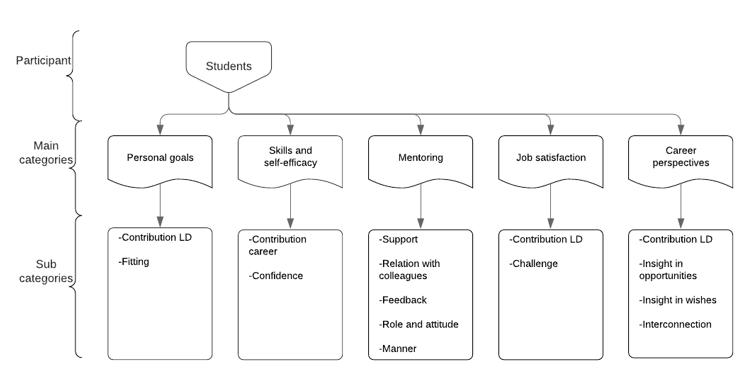 	Note: LD: learning department 	Figure 1     Coding scheme students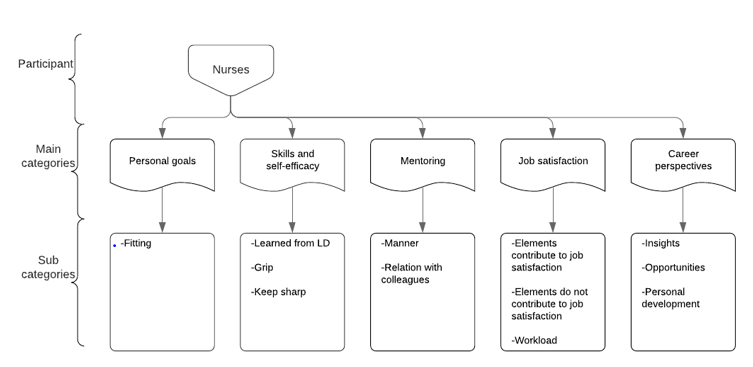 	Note: LD: learning department	     Figure 2     Coding scheme nursesBaseline characteristics Number of participants (%)Total number of participants 
  Students
  Registered nurses 13 (100)
6 (46)
7 (54)Gender students
  Male
  Female
0 (0)
6 (100)Gender nurses
  Male
  Female
1 (14)
6 (86)Age in years students
  <40
  >40
  Mean
6 (100)
0 (0)
22,2Age in years nurses
  <40
  >40
  Mean
(4) (57)
(3) (43)
39,7Educational level students
  Vocational education
  Bachelor
  Vocational education + bachelor
1 (17)
3 (50)
2 (33)Educational level nurses
  Inservice 
  Vocational education
  Bachelor
  Vocational education + bachelor
3 (43)
2 (29)
1 (14)
1 (14)Ward specialism students 
 Thorax 
 Lung 
 Revalidation 
 Thorax + revalidation 
1 (17)
2 (33)
2 (33)
1 (17)Ward specialism nurses
 Thorax 
 Lung 
 Revalidation 
2 (29)
2 (29)
3 (43)Years of work experiences nurses
  In total 
    <30
    >30
    Mean
  On the learning department  
    <15
    >15
    Mean 

3 (43)
4 (57)
19,4

4 (57)
3 (43)11,6Hours work per week nurses
  24
  28
  32 
1 (14)
3 (43)
3 (43)